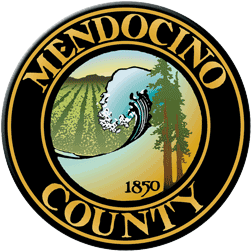 COVID19 Business Specific Health & Safety Form PLACES OF WORSHIPNOTE: In order to self-certify compliance at www.mendocinocountybusiness.org, you must read and implement the County of Mendocino-specific guidelines for Places of Worship issued in the September 22, 2020 Public Health Order. In order to fill out this form and create a health and safety plan for your business, refer to the State of California Guidelines for Places of Worship the County of Mendocino Public Health Order dated September 22, 2020 and the County of Mendocino Facial Coverings Order dated July 2, 2020. A health and safety plan is required to operate.NOTE: Effective July 29, 2020, places of worship may open for outdoor religious service or cultural ceremony on its grounds at an amount provided that the grounds can accommodate sufficient social distancing, hygiene and disinfection pursuant to state guidance Describe the type of signage you will have and locations.Signage per county website and CDC in English and SpanishStay home when sick, Symptoms of Corona Virus, Social Distancing & Face Covering, Stop the Spread of GermsDescribe the PPE you will provide to your employees, volunteers and congregants. Face Coverings, hand sanitizer, gloves, EPA Compliant DisinfectantDescribe your plans for training employees, volunteers and temporary workers on the use of PPE; disinfection; sanitation and other cleaning techniques.Review of Industry Guidance DocumentDescribe the methods used for cleaning religious garments and linens.- Not Applicable to our denomination.Describe your plans for protecting your employees' and volunteers’ health.Follow Industry Guidance DocumentDescribe your plans for protecting the health of congregants.Each family unit will be seated in their individual space marked out on the ground with tape. These space in between family areas will meet social distance requirements.Describe how you will prevent crowds gathering at your facility.Sign in sheet will tack total numbers, once a space reaches capacity we will locate other members of the congregation in separate rooms. Once the building is at 25% capacity additional people will be encouraged to attend via radio broadcast or streaming.Describe how you will enforce physical distancing at your facility.Spaces will be marked out with tape, members will be reminded to stay in their spaces and keep space when entering and leaving between themselves and others.Describe alternative methods of worship, for example, live streaming, etc.Radio broadcast for members wanting to attend a drive-in service. Facebook live streaming service for those who wish to attend from home.If applicable, describe the payment methods you will use (contactless is preferred).Contactless giving is available online and there will be a touch free drop box for those wanting to give while attending.Describe how you will ensure that shared items such as audio headsets are disinfected.Headset is dedicated to only the preacher, microphones will be disinfected after each service.Describe the occupancy limitations for the indoor facility and outdoor area.The sanctuary has a Fire Marshal rated occupancy of 299 persons, at 25% this will accommodate 75 people. 4 additional classrooms are available for larger family units if they wish or to accommodate overflow. The outdoor area can accommodate at least 100 persons socially distanced but this is far greater than our general attendance.Describe the limitations in number of services and any methods for maintaining stable groups of congregants.Only one service per week.Children attend places of worship. What are your plans for their care during services?They will remain with their families.Describe how you will reconfigure seating and walking areas to maintain six feet of physical distancing between congregants.Seating areas will be measured out on the ground and marked with tape. Walkways will be designated similarly with tape arrows.Describe alternatives for items such as fonts, sinks and vessels and equipment used to eliminate contaminant (water) splash. Not applicable to our denomination.If applicable, describe how you will indicate separate entry and exits to/from your facility.Not applicable to our building.Describe your methods for reconfiguring parking areas to avoid congregation points.The members will be notified about leaving in orderly fashion. No changes to our parking lot are anticipated.Describe how you will ensure physical distancing in restrooms.Single person restroom signage will be added.If your facility serves food and/or beverages, describe the health and safety guidelines you have taken to protect employees and congregants.Not applicable.Singing and group recitation are known to spread COVID19. Describe the steps you have taken to modify how singing and recitation are practiced.Singing will be done either out of doors or via recorded broadcast. No group recitation. Self-certifyGo to www.mendocinocountybusiness.org, click Self-Certification in numbered item 5, select Places of Worship from the dropdown menu, upload your plan and complete the self-certification process online. Alternatively, you may mail the completed certification form (with any required attachments) to: County of Mendocino Environmental Health, 860 N. Bush Street, Ukiah, CA 95482.Your Business Specific Health & Safety Plan will become public record.